                    Прокурору города СтрежевогоД.М.ПетровуУважаемый Дмитрий Михайлович!В ответ на Протест № 19-2015 от 10.11.2015 г. сообщаем следующее.На административном совещании МОУ «СОШ № 4» 26.11.2015 года был рассмотрен Протест № 19 – 2015 от 10.11.2015, протокол № 501.В соответствии с требованиями Протеста в локальном акте «Положение о порядке постановки на внутришкольный учет  и снятия с учёта несовершеннолетних обучающихся в МОУ «СОШ №4», утверждённом приказом директора № 375 от 10.09.2013 пункты 3.1, 3.3, 5.1, 5.3 были изменены как несоответствующие действующему законодательству и утверждены приказом № 493 от 26.11.2015.В «Положение о порядке постановки на внутришкольный учет  и снятия с учёта несовершеннолетних, обучающихся в МОУ «СОШ №4», утверждённом приказом директора № 375 от 10.09.2013, были внесены следующие изменения по  пунктам 3.1, 3.3, 5.1, 5.2:П.3.1 читать в следующей редакции:«3.1 Решение  о постановке на внутришкольный учет для проведения индивидуальной профилактической работы принимается коллегиально на заседании Совета профилактики.            Индивидуальная профилактическая работа проводится в отношении несовершеннолетних: безнадзорных или беспризорных; 	занимающихся бродяжничеством или попрошайничеством; содержащихся в социально - реабилитационных центрах для несовершеннолетних, социальных приютах, центрах помощи детям, оставшимся без попечения родителей, специальных учебно-воспитательных и других учреждениях для несовершеннолетних, нуждающихся в социальной помощи и (или) реабилитации;употребляющих наркотические средства или психотропные вещества без назначения врача либо употребляющих одурманивающие вещества, алкогольную и спиртосодержащую продукцию; совершивших правонарушение, повлекшее применение меры административного взыскания; совершивших правонарушение до достижения возраста, с которого наступает административная ответственность;освобожденных от уголовной ответственности вследствие акта об амнистии или в связи с изменением обстановки, а также в случаях, когда признано, что исправление несовершеннолетнего может быть достигнуто путем применения принудительных мер воспитательного воздействия; 	совершивших общественно опасное деяние и не подлежащих уголовной ответственности в связи с недостижением возраста, с которого наступает уголовная ответственность, или вследствие отставания в психическом развитии, не связанного с психическим расстройством;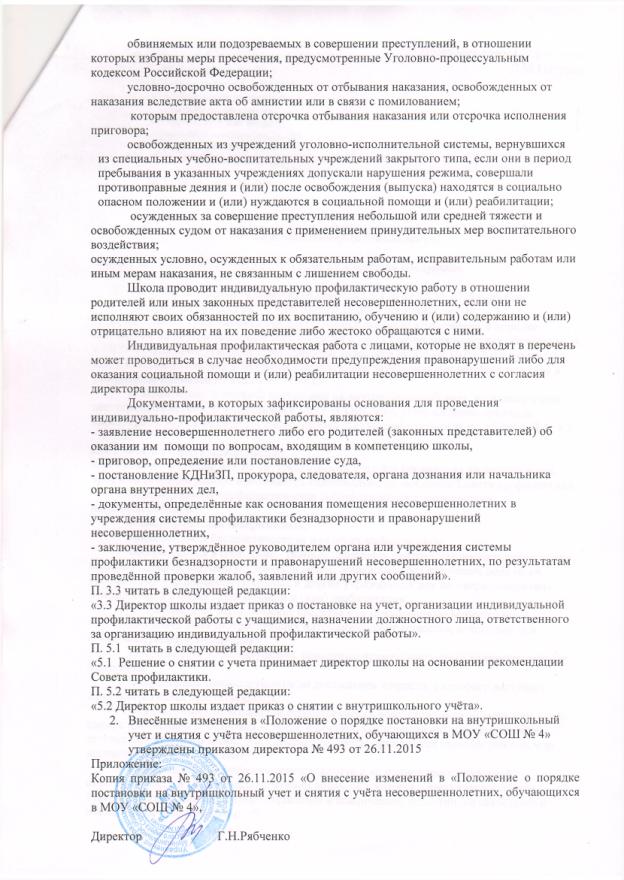 Муниципальное общеобразовательное учреждение«Средняя школа №  4  городского округа Стрежевой с углубленным изучением отдельных предметов» 636785, Томская область, г. Стрежевой, 4 микрорайон, д. 458                        / факс: (382-59) 5-76-32 E-mail: shkola4@guostrj.ru,	26.11.2015   исх. № 499 